	NEW ZEALAND CAT FANCY INC.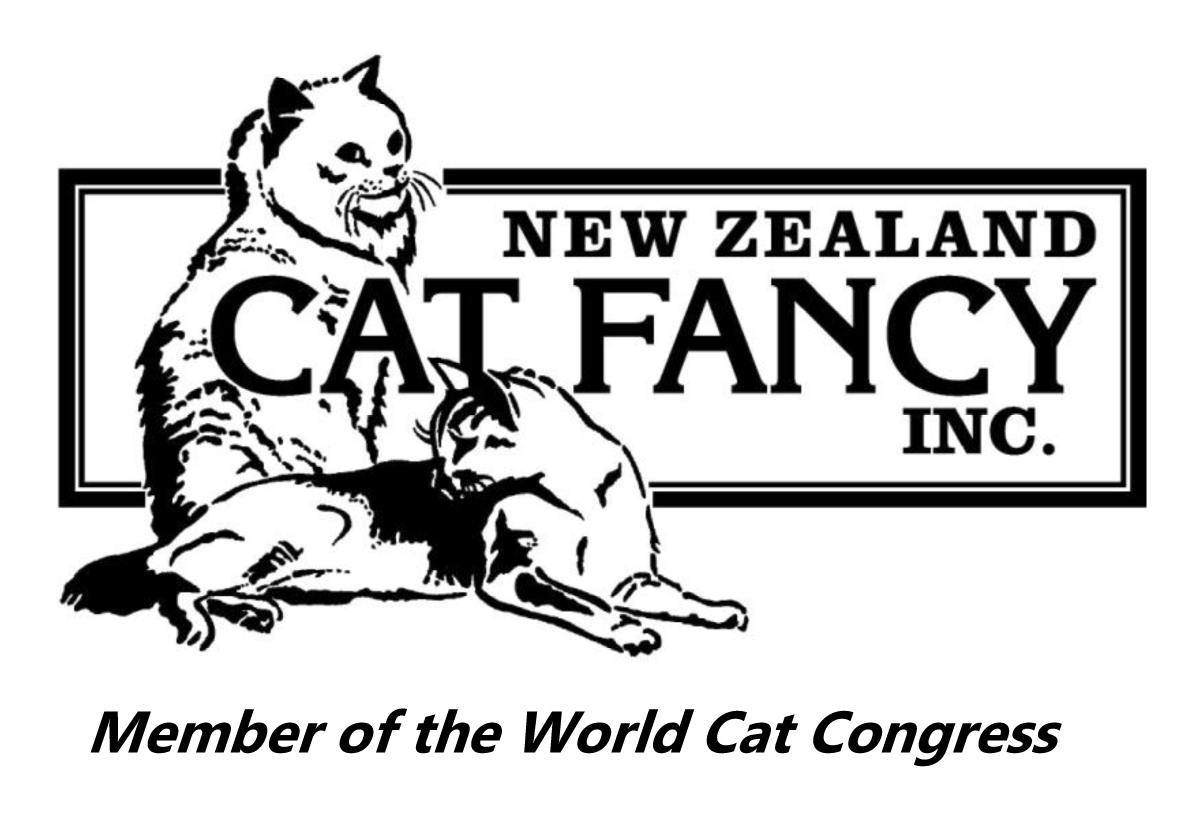 Top Ten ResultsShow: TOSCA	Date: 20 June 2021Shorthair DivisionJudge: Margaret HarrisEntire Cats	Number of Cats in Ring: 9Entire Kittens	Number of Kittens in Ring: 5Neuter/Spay Cats	Number of Cats in Ring: 6Neuter/Spay Kittens	Number of Kittens in Ring: 2Shorthair Division  Judge: Sue Ford          Entire Cats	Number of Cats in Ring: 20Entire Kittens	Number of Kittens in Ring: 15Neuter/Spay Cats	Number of Cats in Ring: 20Neuter/Spay Kittens	Number of Kittens in Ring: 5Shorthair DivisionJudge: David ScaddenEntire Cats	Number of Cats in Ring: 21Entire Kittens	Number of Kittens in Ring: 15Neuter/Spay Cats	Number of Cats in Ring: 22Neuter/Spay Kittens	Number of Kittens in Ring: 6Shorthair Division  Judge:   Debbie Davidson        Entire Cats	Number of Cats in Ring: 21Entire Kittens	Number of Kittens in Ring: 15Neuter/Spay Cats	Number of Cats in Ring: 22Neuter/Spay Kittens	Number of Kittens in Ring: 6Place Cage No. Pedigree Name BreedBIS 7NICEONE THE DEVIL MADE ME DO ITOriental Shorthair2nd 9ODAKIM GARBO'S STAND OUT STYLEOriental Shorthair3rd 5SLIQUE LILY THE PINKSiamese4th 1SAILAVIE DORA'S PENNY WHITING Siamese5th4SAILAVIE JAFFA'S TRUMPETASiamese6th 2VANILLANUT MISS MILLICENT Siamese7th 6NOMICES CINFUL OBSESSIONOriental Shorthair8th 3SAILAVIE CORAL'S COR BLIMEY Siamese9th 8AZOREZ MITHRIL MAGICOriental ShorthairBAM1SAILAVIE DORA'S PENNY WHITING SiamesePlace Cage No. Pedigree Name BreedBIS 23SAILAVIE PENNY'S DINGHY Siamese2nd 24ZOEL ZENSATIONALOriental Shorthair3rd 27SAYONARA Q'CUMBER KOOL KATOriental Shorthair4th 25TASANEE LUCKY LAST ONEOriental Shorthair5th26TASANEE DRESSED TO IMPRESSOriental ShorthairBAM23SAILAVIE PENNY'S DINGHY SiamesePlace Cage No. Pedigree Name BreedBIS 41SLIQUE RAZZLE DAZZLEOriental Shorthair2nd 42ZARZUELA ASTRADYNEOriental Shorthair3rd 45ZARZUELA PACIFICA AMOUR Oriental Shorthair4th 44ZARZUELA LEFT TURN AT MID NITE Oriental Shorthair5th40VANILLANUT EMMALINESiamese6th 43ZARZUELA DARLIN I'LL SAY GOODBYE Oriental ShorthairBAM41SLIQUE RAZZLE DAZZLEOriental ShorthairPlace Cage No. Pedigree Name BreedBIS 64TASANEE POPPY Oriental Shorthair2nd 63ZARZUELA BE MINE TONIGHTOriental ShorthairBAM63ZARZUELA BE MINE TONIGHTOriental ShorthairPlace Cage No. Pedigree Name BreedBIS 17CAIROCATS ODIN RISING Abyssinian2nd 9ODAKIM GARBO'S STAND OUT STYLEOriental Shorthair3rd 20KYAPARK PAGAN'S HEXED FLIER CHDevon Rex4th 21KORUCATS EZY ON MY HEARTToyger5th4SAILAVIE JAFFA'S TRUMPETASiamese6th 1SAILAVIE DORA'S PENNY WHITING Siamese7th 7NICEONE THE DEVIL MADE ME DO ITOriental Shorthair8th 19ELVES ANEKSI Abyssinian9th 13COLOURFIELD DANCING WITH FIRETonkinese10th 10PAWSABLE LIL BLUE CLAWDETTE British ShorthairBAM21KORUCATS EZY ON MY HEARTToygerPlace Cage No. Pedigree Name BreedBIS 24ZOEL ZENSATIONALOriental Shorthair2nd 31PAWSABLE PURRPLE REIGNBritish Shorthair3rd 35ANKOBER ODETTEAbyssinian4th 23SAILAVIE PENNY'S DINGHY Siamese5th36CHERJON DIEGOBurmilla6th 39SUNSET MINNIE MECornish Rex7th 33FOLDALOTS NOTHING COMPARESBritish Shorthair8th 29PAWSABLE BACK IN BLACKBritish Shorthair9th 34COLOURFIELD BOHEMIAN RHAPSODYTonkinese10th 38WOOLACOMBE INDIA ROSE Devon RexBAM35ANKOBER ODETTEAbyssinianPlace Cage No. Pedigree Name BreedBIS 55SUNSET POINT ME OUTCornish Rex2nd 41SLIQUE RAZZLE DAZZLEOriental Shorthair3rd 59KORUCATS FOREVA MY LOVEToyger4th 50DENSUE TE AKAU PARKERBurmese5th42ZARZUELA ASTRADYNEOriental Shorthair6th 53BESHA TRUE BLUE Abyssinian7th 61FUZZOFF HERCULES Sphynx8th 51DENSUE TE AKAU RED TERRORBurmese9th 52COLOURFIELD AMADEUSTonkinese10th 54SUNSET SPOT THE DOTSCornish RexBAM56CELERITY DARE TO DREAMBengalPlace Cage No. Pedigree Name BreedBIS 66SHAN LING MR BLUE Abyssinian2nd 63ZARZUELA BE MINE TONIGHTOriental Shorthair3rd 64TASANEE POPPY Oriental Shorthair4th 67TOBORMORY PANDEROBurmese5th65PAWSABLE BOHEMIAN RHAPSODYBritish ShorthairBAM64TASANEE POPPY Oriental ShorthairPlace Cage No. Pedigree Name BreedBIS 2VANILLANUT MISS MILLICENT Siamese2nd 10PAWSABLE LIL BLUE CLAWDETTE British Shorthair3rd 20KYAPARK PAGAN'S HEXED FLIER CHDevon Rex4th 9ODAKIM GARBO'S STAND OUT STYLEOriental Shorthair5th16TOBORMORY SCREAM BLUE MURDER Burmese6th 17CAIROCATS ODIN RISING Abyssinian7th 1SAILAVIE DORA'S PENNY WHITING Siamese8th 7NICEONE THE DEVIL MADE ME DO ITOriental Shorthair9th 13COLOURFIELD DANCING WITH FIRETonkinese10th 5SLIQUE LILY THE PINKSiameseBAM20KYAPARK PAGAN'S HEXED FLIER CHDevon RexPlace Cage No. Pedigree Name BreedBIS 24ZOEL ZENSATIONALOriental Shorthair2nd 23SAILAVIE PENNY'S DINGHY Siamese3rd 39SUNSET MINNIE MECornish Rex4th 30PAWSABLE STERLNG ROSE British Shorthair5th36CHERJON DIEGOBurmilla6th 27SAYONARA Q'CUMBER KOOL KATOriental Shorthair7th 35ANKOBER ODETTEAbyssinian8th 28PAWSABLE RAVEN PRINTZ LOUISBritish Shorthair9th 25TASANEE LUCKY LAST ONEOriental Shorthair10th 31PAWSABLE PURRPLE REIGNBritish ShorthairBAM33FOLDALOTS NOTHING COMPARESBritish ShorthairPlace Cage No. Pedigree Name BreedBIS 47PETALS WATSONIA TRUE BLUE British Shorthair2nd 41SLIQUE RAZZLE DAZZLEOriental Shorthair3rd 56CELERITY DARE TO DREAMBengal4th 50DENSUE TE AKAU PARKERBurmese5th57KORUCATS GOLDEN KING Toyger6th 45ZARZUELA PACIFICA AMOUR Oriental Shorthair7th 55SUNSET POINT ME OUTCornish Rex8th 48STENAGYS CHRISSY ROSE Mandalay9th 52COLOURFIELD AMADEUSTonkinese10th 40VANILLANUT EMMALINESiameseBAM57KORUCATS GOLDEN KING ToygerPlace Cage No. Pedigree Name BreedBIS 65PAWSABLE BOHEMIAN RHAPSODYBritish Shorthair2nd 68TOBORMORY CRY FREEDOMBurmese3rd 66SHAN LING MR BLUE Abyssinian4th 63ZARZUELA BE MINE TONIGHTOriental Shorthair5th67TOBORMORY PANDEROBurmese6th 64TASANEE POPPY Oriental ShorthairBAM65PAWSABLE BOHEMIAN RHAPSODYBritish ShorthairPlace Cage No. Pedigree Name BreedBIS 9ODAKIM GARBO'S STAND OUT STYLEOriental Shorthair2nd 5SLIQUE LILY THE PINKSiamese3rd 20KYAPARK PAGAN'S HEXED FLIER CHDevon Rex4th 1SAILAVIE DORA'S PENNY WHITING Siamese5th19ELVES ANEKSI Abyssinian6th 10PAWSABLE LIL BLUE CLAWDETTE British Shorthair7th 16TOBORMORY SCREAM BLUE MURDER Burmese8th 13COLOURFIELD DANCING WITH FIRETonkinese9th 21KORUCATS EZY ON MY HEARTToyger10th 11TARALMADOR WISH UPON A STARBritish ShorthairBAM11TARALMADOR WISH UPON A STARBritish ShorthairPlace Cage No. Pedigree Name BreedBIS 24ZOEL ZENSATIONALOriental Shorthair2nd 39SUNSET MINNIE MECornish Rex3rd 30PAWSABLE STERLNG ROSE British Shorthair4th 36CHERJON DIEGOBurmilla5th35ANKOBER ODETTEAbyssinian6th 38WOOLACOMBE INDIA ROSE Devon Rex7th 23SAILAVIE PENNY'S DINGHY Siamese8th 27SAYONARA Q'CUMBER KOOL KATOriental Shorthair9th 33FOLDALOTS NOTHING COMPARESBritish Shorthair10th 34COLOURFIELD BOHEMIAN RHAPSODYTonkineseBAM33FOLDALOTS NOTHING COMPARESBritish ShorthairPlace Cage No. Pedigree Name BreedBIS 59KORUCATS FOREVA MY LOVEToyger2nd 60KIROV ZARSHARussian3rd 41SLIQUE RAZZLE DAZZLEOriental Shorthair4th 40VANILLANUT EMMALINESiamese5th55SUNSET POINT ME OUTCornish Rex6th 47PETALS WATSONIA TRUE BLUE British Shorthair7th 53BESHA TRUE BLUE Abyssinian8th 51DENSUE TE AKAU RED TERRORBurmese9th 48STENAGYS CHRISSY ROSE Mandalay10th 61FUZZOFF HERCULES SphynxBAM55SUNSET POINT ME OUTCornish RexPlace Cage No. Pedigree Name BreedBIS 64TASANEE POPPY Oriental Shorthair2nd 63ZARZUELA BE MINE TONIGHTOriental Shorthair3rd 68TOBORMORY CRY FREEDOMBurmese4th 66SHAN LING MR BLUE Abyssinian5th65PAWSABLE BOHEMIAN RHAPSODYBritish Shorthair6th 67TOBORMORY PANDEROBurmeseBAM64TASANEE POPPY Oriental Shorthair